Fact Sheet – UPR 2018 – New Zealand 3rd cycle Universal Periodic ReviewFact Sheet – UPR 2018 – New Zealand 3rd cycle Universal Periodic Review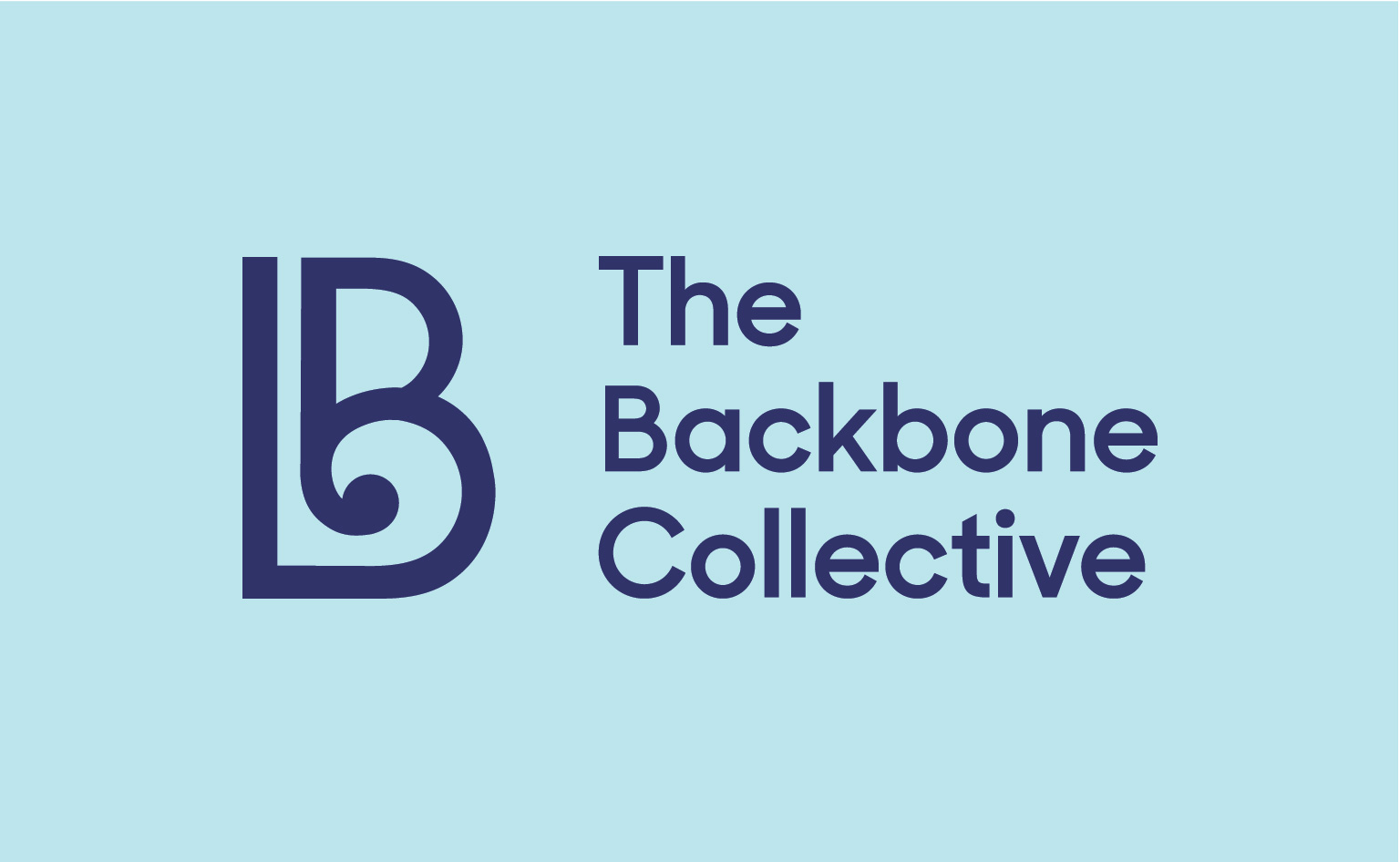 Ruth HerbertCo-FounderThe Backbone Collectivewww.backbone.org.nzruth@backbone.org.nz+64 27486422Systemic abuse by the NZ Family Court: a major violation of women and children’s human rightsSystemic abuse by the NZ Family Court: a major violation of women and children’s human rightsSystemic abuse by the NZ Family Court: a major violation of women and children’s human rightsSystemic abuse by the NZ Family Court: a major violation of women and children’s human rightsKEY ISSUEKEY ISSUEKEY ISSUEKEY ISSUENew Zealand women and children who have been victims of violence and abuse are suffering extraordinary levels of discrimination and abuse via the Family Court process. For years there has been criticism via reports and reviews of the way the Family Court responds to cases where there is violence and abuse.  Victims, academics and NGO agencies have repeatedly pleaded with those in authority to investigate what is happening in the Family Court and yet no one appears to have seen these multiple and ongoing complaints as signs of  systemic abuse or taken action.New Zealand women and children who have been victims of violence and abuse are suffering extraordinary levels of discrimination and abuse via the Family Court process. For years there has been criticism via reports and reviews of the way the Family Court responds to cases where there is violence and abuse.  Victims, academics and NGO agencies have repeatedly pleaded with those in authority to investigate what is happening in the Family Court and yet no one appears to have seen these multiple and ongoing complaints as signs of  systemic abuse or taken action.New Zealand women and children who have been victims of violence and abuse are suffering extraordinary levels of discrimination and abuse via the Family Court process. For years there has been criticism via reports and reviews of the way the Family Court responds to cases where there is violence and abuse.  Victims, academics and NGO agencies have repeatedly pleaded with those in authority to investigate what is happening in the Family Court and yet no one appears to have seen these multiple and ongoing complaints as signs of  systemic abuse or taken action.New Zealand women and children who have been victims of violence and abuse are suffering extraordinary levels of discrimination and abuse via the Family Court process. For years there has been criticism via reports and reviews of the way the Family Court responds to cases where there is violence and abuse.  Victims, academics and NGO agencies have repeatedly pleaded with those in authority to investigate what is happening in the Family Court and yet no one appears to have seen these multiple and ongoing complaints as signs of  systemic abuse or taken action.NATIONAL FRAMEWORKNATIONAL FRAMEWORKNATIONAL FRAMEWORKNATIONAL FRAMEWORKThe justice system in New Zealand is based on the Westminster System which holds judiciary independent from the Parliament. Legislation decided by Parliament determines the basis for activity in the Family Court. The judiciary must implement or apply the law in a way that upholds the parties’ rights to natural justice and ensure that New Zealand’s obligations under the various international conventions and laws covering the rights of women and children are met by the Family Court and must provide effective remedies to the victims of domestic violence. The New Zealand Family Court, established 1980, is a mostly closed court. There have been various reviews of the legislation, but most commentators agree that the problems in the Family Court are related to the culture in the Family Court, the interpretation and implementation of the legislation rather than the legislation itself. There have also been various reviews of the court models used for domestic and sexual violence cases, including one done by one of the biggest domestic violence agencies and another by the Law Commission, working in collaboration with leading academics.The justice system in New Zealand is based on the Westminster System which holds judiciary independent from the Parliament. Legislation decided by Parliament determines the basis for activity in the Family Court. The judiciary must implement or apply the law in a way that upholds the parties’ rights to natural justice and ensure that New Zealand’s obligations under the various international conventions and laws covering the rights of women and children are met by the Family Court and must provide effective remedies to the victims of domestic violence. The New Zealand Family Court, established 1980, is a mostly closed court. There have been various reviews of the legislation, but most commentators agree that the problems in the Family Court are related to the culture in the Family Court, the interpretation and implementation of the legislation rather than the legislation itself. There have also been various reviews of the court models used for domestic and sexual violence cases, including one done by one of the biggest domestic violence agencies and another by the Law Commission, working in collaboration with leading academics.The justice system in New Zealand is based on the Westminster System which holds judiciary independent from the Parliament. Legislation decided by Parliament determines the basis for activity in the Family Court. The judiciary must implement or apply the law in a way that upholds the parties’ rights to natural justice and ensure that New Zealand’s obligations under the various international conventions and laws covering the rights of women and children are met by the Family Court and must provide effective remedies to the victims of domestic violence. The New Zealand Family Court, established 1980, is a mostly closed court. There have been various reviews of the legislation, but most commentators agree that the problems in the Family Court are related to the culture in the Family Court, the interpretation and implementation of the legislation rather than the legislation itself. There have also been various reviews of the court models used for domestic and sexual violence cases, including one done by one of the biggest domestic violence agencies and another by the Law Commission, working in collaboration with leading academics.The justice system in New Zealand is based on the Westminster System which holds judiciary independent from the Parliament. Legislation decided by Parliament determines the basis for activity in the Family Court. The judiciary must implement or apply the law in a way that upholds the parties’ rights to natural justice and ensure that New Zealand’s obligations under the various international conventions and laws covering the rights of women and children are met by the Family Court and must provide effective remedies to the victims of domestic violence. The New Zealand Family Court, established 1980, is a mostly closed court. There have been various reviews of the legislation, but most commentators agree that the problems in the Family Court are related to the culture in the Family Court, the interpretation and implementation of the legislation rather than the legislation itself. There have also been various reviews of the court models used for domestic and sexual violence cases, including one done by one of the biggest domestic violence agencies and another by the Law Commission, working in collaboration with leading academics.CHALLENGESIMPACTIMPACTIMPACTVictims/survivors rights, particularly that to safety are not being upheld by the Family CourtWomen feel, controlled, frightened, terrorised, put down, silenced and punished for speaking out about the abuse by the Family Court. They are experiencing bias, are not getting access to a fair hearing and are being made less safe because of their interactions with the Family Court.68% of women are subject to decisions, directions or orders that prohibit them from rebuilding their lives after escaping violence and abuse65% say their experience of violence and abuse was not understood by those working in the Family Court47% of women have been verbally abused, put down or traumatised by a lawyer, judge, psychologist of other official person in Court23% had been denied a support person in court or mediation21% of wahine Māori (indigenous women) reported experiencing racismWomen feel, controlled, frightened, terrorised, put down, silenced and punished for speaking out about the abuse by the Family Court. They are experiencing bias, are not getting access to a fair hearing and are being made less safe because of their interactions with the Family Court.68% of women are subject to decisions, directions or orders that prohibit them from rebuilding their lives after escaping violence and abuse65% say their experience of violence and abuse was not understood by those working in the Family Court47% of women have been verbally abused, put down or traumatised by a lawyer, judge, psychologist of other official person in Court23% had been denied a support person in court or mediation21% of wahine Māori (indigenous women) reported experiencing racismWomen feel, controlled, frightened, terrorised, put down, silenced and punished for speaking out about the abuse by the Family Court. They are experiencing bias, are not getting access to a fair hearing and are being made less safe because of their interactions with the Family Court.68% of women are subject to decisions, directions or orders that prohibit them from rebuilding their lives after escaping violence and abuse65% say their experience of violence and abuse was not understood by those working in the Family Court47% of women have been verbally abused, put down or traumatised by a lawyer, judge, psychologist of other official person in Court23% had been denied a support person in court or mediation21% of wahine Māori (indigenous women) reported experiencing racismA child’s right to stay in contact with both parents is being prioritised over their right to safety  The Family Court has not responded appropriately to child/ren’s wishes/views/experiences and safety in 86% of cases54% of the children are being forced into care and contact arrangements they do not want28% of children forced into the abuser’s care think or talk about suicide compared to 12% of children who are not forcedThe Family Court has not responded appropriately to child/ren’s wishes/views/experiences and safety in 86% of cases54% of the children are being forced into care and contact arrangements they do not want28% of children forced into the abuser’s care think or talk about suicide compared to 12% of children who are not forcedThe Family Court has not responded appropriately to child/ren’s wishes/views/experiences and safety in 86% of cases54% of the children are being forced into care and contact arrangements they do not want28% of children forced into the abuser’s care think or talk about suicide compared to 12% of children who are not forcedThe Family Court is treating abusive men as ‘safe’87% of mothers said the Family Court views their abuser as being safe for the children to spend time withRisk assessment only done in 2% to 10% of cases83% of mothers said the Family Court had not made their children safer after they left the violence and abuseMost children are ordered into unsupervised care and contact with the abuser87% of mothers said the Family Court views their abuser as being safe for the children to spend time withRisk assessment only done in 2% to 10% of cases83% of mothers said the Family Court had not made their children safer after they left the violence and abuseMost children are ordered into unsupervised care and contact with the abuser87% of mothers said the Family Court views their abuser as being safe for the children to spend time withRisk assessment only done in 2% to 10% of cases83% of mothers said the Family Court had not made their children safer after they left the violence and abuseMost children are ordered into unsupervised care and contact with the abuserFamily Court practice is not evidence-based55% of women wrongly accused of parental alienation despite this theory having been debunked internationallyAs a result, when the mothers try and protect their children from ongoing harm, trauma and abuse they are accused of trying to alienate their children from their father and deemed to be psychologically abusing the children. The court then overrides their fears and any reports of physical, sexual or psychological abuse by the father and imposes orders which force the child/ren into care and contact with the abuserIf the child tries to resist that contact and the mother refuses to force their children to go the Family Court orders that the Police uplift the child – using force if necessary, or removes the mother as a legal guardian of her child/ren. 55% of women wrongly accused of parental alienation despite this theory having been debunked internationallyAs a result, when the mothers try and protect their children from ongoing harm, trauma and abuse they are accused of trying to alienate their children from their father and deemed to be psychologically abusing the children. The court then overrides their fears and any reports of physical, sexual or psychological abuse by the father and imposes orders which force the child/ren into care and contact with the abuserIf the child tries to resist that contact and the mother refuses to force their children to go the Family Court orders that the Police uplift the child – using force if necessary, or removes the mother as a legal guardian of her child/ren. 55% of women wrongly accused of parental alienation despite this theory having been debunked internationallyAs a result, when the mothers try and protect their children from ongoing harm, trauma and abuse they are accused of trying to alienate their children from their father and deemed to be psychologically abusing the children. The court then overrides their fears and any reports of physical, sexual or psychological abuse by the father and imposes orders which force the child/ren into care and contact with the abuserIf the child tries to resist that contact and the mother refuses to force their children to go the Family Court orders that the Police uplift the child – using force if necessary, or removes the mother as a legal guardian of her child/ren. The Family Court operates without the usual checks and balances to ensure it acts fairly, safely, and lawfully89% of children received no follow up interviews or reviews from anyone working in the Family Court after orders were made placing them into care and contact with the abuser There is no independent authority monitoring and overseeing the Family Court and reviewing or regulating its outcomesThe legal appeals process is not available to all women and has significant barriers as it is costly and time dependentMany women do not complain because all complaints are sent back to the presiding judge to investigate and this results in women being further punished in courtThere is no authority responsible for overseeing the safety and rights of children who are subject to Family Court proceedings and no independent and safe mechanism for children to complain89% of children received no follow up interviews or reviews from anyone working in the Family Court after orders were made placing them into care and contact with the abuser There is no independent authority monitoring and overseeing the Family Court and reviewing or regulating its outcomesThe legal appeals process is not available to all women and has significant barriers as it is costly and time dependentMany women do not complain because all complaints are sent back to the presiding judge to investigate and this results in women being further punished in courtThere is no authority responsible for overseeing the safety and rights of children who are subject to Family Court proceedings and no independent and safe mechanism for children to complain89% of children received no follow up interviews or reviews from anyone working in the Family Court after orders were made placing them into care and contact with the abuser There is no independent authority monitoring and overseeing the Family Court and reviewing or regulating its outcomesThe legal appeals process is not available to all women and has significant barriers as it is costly and time dependentMany women do not complain because all complaints are sent back to the presiding judge to investigate and this results in women being further punished in courtThere is no authority responsible for overseeing the safety and rights of children who are subject to Family Court proceedings and no independent and safe mechanism for children to complainRECOMMENDATIONSRECOMMENDATIONSRECOMMENDATIONSRECOMMENDATIONSUrgently invite the Special Rapporteurs on Violence Against Women and Child Protection to urgently conduct a country visit to New Zealand to investigate the way the New Zealand Family Court is treating victims of violence and abuse.Conduct a Royal Commission of Inquiry into the Family Court to investigate the serious and widespread systemic abuse that hundreds of women and children have been reporting.Develop a new inquisitorial justice response for domestic, sexual violence and child protection civil and criminal cases that treats victim safety as paramount, staffed with specialist and culturally appropriate personnel who understand the immediate and intergenerational impact of violence and abuse and who can ensure women and children’s rights are upheld.In order to keep women and children who have disclosed violence and abuse safe in the Family Court until a new system is operational, immediately establish: a national network of independent children’s advocates and domestic violence and child abuse expert advisors, comprehensive specialist training for judges, quality assurance processes, formal risk assessment in all cases, trauma counselling for children, legal aid and specialist legal services. Amend legislation, policies and practice standards to ensure non-evidence-based concepts such as parental alienation are not be applied by the Family Court in cases of violence and abuse.Establish an independent quality assurance, monitoring and complaints body be established for violence against women and their children to ensure all parts of the system, including the Family Court are operating to best practice levels.Urgently invite the Special Rapporteurs on Violence Against Women and Child Protection to urgently conduct a country visit to New Zealand to investigate the way the New Zealand Family Court is treating victims of violence and abuse.Conduct a Royal Commission of Inquiry into the Family Court to investigate the serious and widespread systemic abuse that hundreds of women and children have been reporting.Develop a new inquisitorial justice response for domestic, sexual violence and child protection civil and criminal cases that treats victim safety as paramount, staffed with specialist and culturally appropriate personnel who understand the immediate and intergenerational impact of violence and abuse and who can ensure women and children’s rights are upheld.In order to keep women and children who have disclosed violence and abuse safe in the Family Court until a new system is operational, immediately establish: a national network of independent children’s advocates and domestic violence and child abuse expert advisors, comprehensive specialist training for judges, quality assurance processes, formal risk assessment in all cases, trauma counselling for children, legal aid and specialist legal services. Amend legislation, policies and practice standards to ensure non-evidence-based concepts such as parental alienation are not be applied by the Family Court in cases of violence and abuse.Establish an independent quality assurance, monitoring and complaints body be established for violence against women and their children to ensure all parts of the system, including the Family Court are operating to best practice levels.Urgently invite the Special Rapporteurs on Violence Against Women and Child Protection to urgently conduct a country visit to New Zealand to investigate the way the New Zealand Family Court is treating victims of violence and abuse.Conduct a Royal Commission of Inquiry into the Family Court to investigate the serious and widespread systemic abuse that hundreds of women and children have been reporting.Develop a new inquisitorial justice response for domestic, sexual violence and child protection civil and criminal cases that treats victim safety as paramount, staffed with specialist and culturally appropriate personnel who understand the immediate and intergenerational impact of violence and abuse and who can ensure women and children’s rights are upheld.In order to keep women and children who have disclosed violence and abuse safe in the Family Court until a new system is operational, immediately establish: a national network of independent children’s advocates and domestic violence and child abuse expert advisors, comprehensive specialist training for judges, quality assurance processes, formal risk assessment in all cases, trauma counselling for children, legal aid and specialist legal services. Amend legislation, policies and practice standards to ensure non-evidence-based concepts such as parental alienation are not be applied by the Family Court in cases of violence and abuse.Establish an independent quality assurance, monitoring and complaints body be established for violence against women and their children to ensure all parts of the system, including the Family Court are operating to best practice levels.Urgently invite the Special Rapporteurs on Violence Against Women and Child Protection to urgently conduct a country visit to New Zealand to investigate the way the New Zealand Family Court is treating victims of violence and abuse.Conduct a Royal Commission of Inquiry into the Family Court to investigate the serious and widespread systemic abuse that hundreds of women and children have been reporting.Develop a new inquisitorial justice response for domestic, sexual violence and child protection civil and criminal cases that treats victim safety as paramount, staffed with specialist and culturally appropriate personnel who understand the immediate and intergenerational impact of violence and abuse and who can ensure women and children’s rights are upheld.In order to keep women and children who have disclosed violence and abuse safe in the Family Court until a new system is operational, immediately establish: a national network of independent children’s advocates and domestic violence and child abuse expert advisors, comprehensive specialist training for judges, quality assurance processes, formal risk assessment in all cases, trauma counselling for children, legal aid and specialist legal services. Amend legislation, policies and practice standards to ensure non-evidence-based concepts such as parental alienation are not be applied by the Family Court in cases of violence and abuse.Establish an independent quality assurance, monitoring and complaints body be established for violence against women and their children to ensure all parts of the system, including the Family Court are operating to best practice levels.